1. IDENTIFICAÇÃO DA PREFEITURAPrefeitura Municipal de: Clique aqui para digitar texto.Responsável pela elaboração do relatório: Clique aqui para digitar texto.Órgão/Setor: Clique aqui para digitar texto.Cargo: Clique aqui para digitar texto.2. INFORMAÇÃO GERALO relatório fotográfico do item Programa Municipal de Coleta Seletiva é destinado à comprovação dos eventos e/ou locais em que os materiais utilizados na divulgação do Programa foram utilizados, conforme assinalado no Item 7.2 do formulário do “Programa Municipal de Coleta Seletiva”.3. ESPAÇO DESTINADO PARA A FIXAÇÃO DE FIGURASObservação: A legenda da ilustração deve conter: descrição da ilustração, local, mês e ano.Exemplo: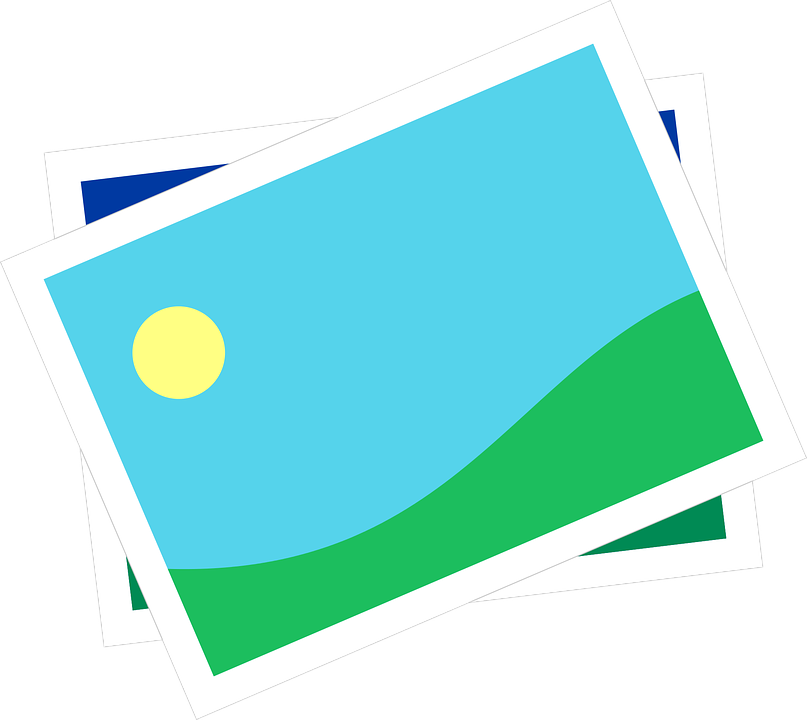 Figura 01 – Descrição da ilustração, local, mês e ano.4. DECLARAÇÃODeclaro que todas as informações prestadas são verdadeiras, assumindo a responsabilidade pelos mesmos sob as penas da lei.Local:       Data: _______________________________________(Assinatura do responsável pelo preenchimento)